Outdoor Education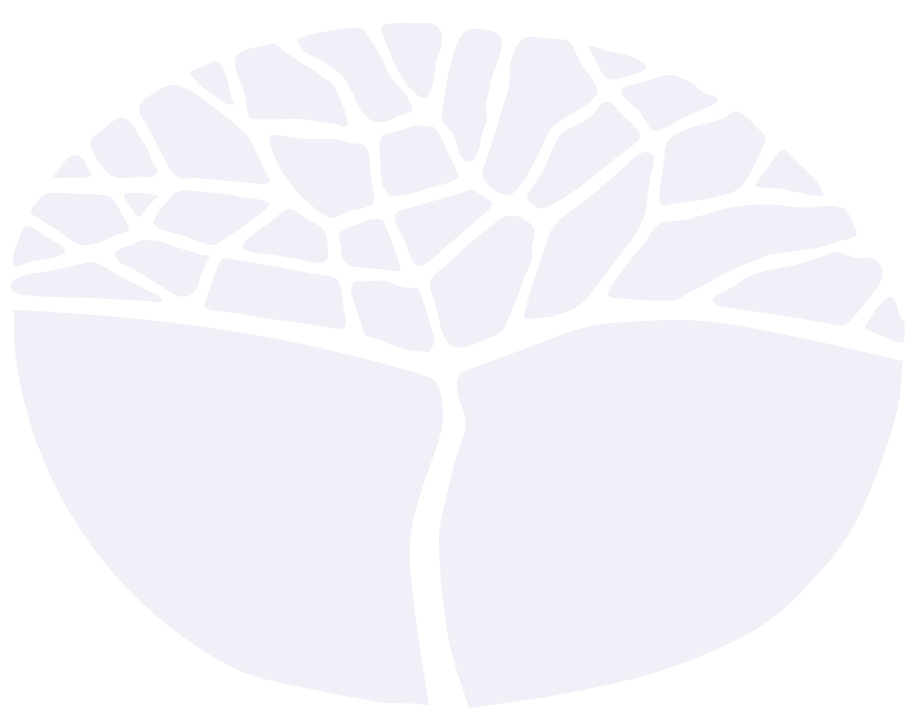 General courseMarking key for the Externally set task Sample 2016Copyright© School Curriculum and Standards Authority, 2014This document – apart from any third party copyright material contained in it – may be freely copied, or communicated on an intranet, for non-commercial purposes in educational institutions, provided that the School Curriculum and Standards Authority is acknowledged as the copyright owner, and that the Authority’s moral rights are not infringed.Copying or communication for any other purpose can be done only within the terms of the Copyright Act 1968 or with prior written permission of the School Curriculum and Standards Authority. Copying or communication of any third party copyright material can be done only within the terms of the Copyright Act 1968 or with permission of the copyright owners.Any content in this document that has been derived from the Australian Curriculum may be used under the terms of the Creative Commons Attribution-NonCommercial 3.0 Australia licenceDisclaimerAny resources such as texts, websites and so on that may be referred to in this document are provided as examples of resources that teachers can use to support their learning programs. Their inclusion does not imply that they are mandatory or that they are the only resources relevant to the course.Outdoor EducationExternally set task – marking key 1(a)	Reflect on a debrief you have participated in and describe how the leaders have used each of the following personal skills:Establishing authorityBuilding relationshipsListeningCompetence in public speaking.(b)	Provide an example of how each skill was used in the debrief.2(a)	Provide a detailed description of each of the six (6) leadership methods below. (b)	Reflect on an expedition you have participated in and provide an example of how each leadership method was applied by a leader.(c)	Select two (2) of the leadership methods discussed above. Compare the two methods, select the most effective and justify your decision, providing two (2) relevant examples.DescriptionMarks2 marks for a clear concise description of how each personal skill was used by leaders.1 mark for a basic description with minimal detail.1–2per description(maximum 8)Total8DescriptionMarks1 mark per relevant example of how each skill was used.1–4Total4DescriptionMarks1 mark for an accurate description of each of the six (6) leadership methods1 per descriptionTotal6DescriptionMarks1 mark for an appropriate example of how each leadership method was used1 per appropriate exampleTotal6DescriptionMarks2 marks for a detailed comparison between the two leadership methods1 mark for a basic comparison between the two leadership methods with minimal detail.1–22 marks for a detailed relevant justification of leadership method selected1 mark for a basic justification of leadership method selected with minimal detail.1–21 mark for each relevant example1–2Total6